عاشورا یعنی یک روش
عاشورا یعنی یک روش
زندگی کردن با منش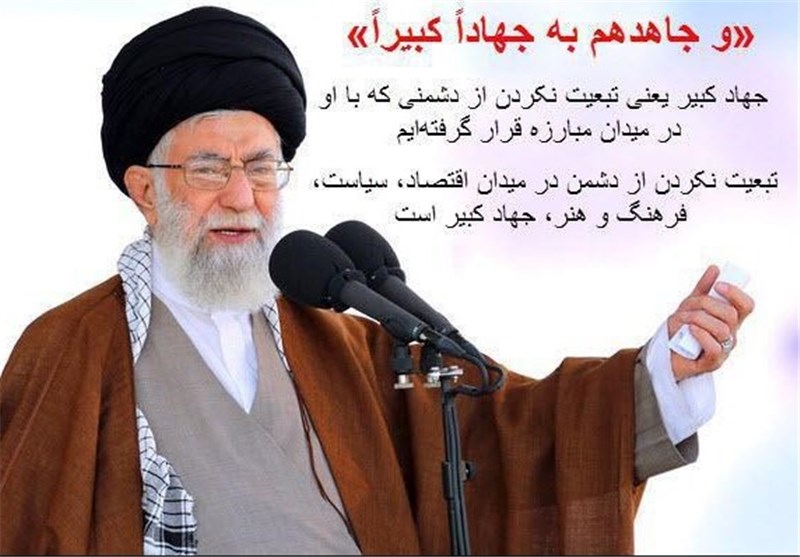 عاشورا شور دگری دارد
چون ازعشق خبری دارد
عاشورا فریاد بلند ثارالله است
جاری در فطرت پاک آزاد است
ریشه این عشق در خون خداست
چون که رستاخیز انبیاست
عاشورا یعنی عشق حسین
جذب کردن حتی زهیر بن قینعاشورا یعنی دنیای مانده لای دندانخطبه خواندن زینب در میان رندان
عاشورا یعنی ریخته شدن خون پاک
افتادن علی اکبر بر روی خاک
عاشورا یعنی لبیک گفتن ششماهه
در رکاب ولایت با گلوی پاره پاره
عاشورا یعنی دنیا را بر سر دنیا گران
کوبیدن همچو گرز گران
عاشورا یعنی نهی از سکوت
    ظالم را شکستن با قنوت 1     عاشورا یعنی حجت شرعی بر عملگفتن مرگ  احلی من عسل
عاشورا دنیا پرستان را در لجن کرد
دنیای ظالم را زیر و زبر کرد
عاشورا یعنی نقاشی کردن با خون خویش
حکاکی کردن ذهن آیندگان با افعال خویش
عاشورا یعنی نابود کردن بدعت های بد
پاک کردن از عاشورا تحریف های بد
عاشورا یعنی اسلام بدون سازش
نترسیدن، پشت کردن به سازش
عاشورا یعنی صبر و تحمل کردن رنج راه
دادن شبه پیمبر و عباس و اصغردر راه
عاشورا یعنی احیای دین حق
زندگی کردن با کیفیت در راه حق
عاشور یعنی ایثارکردن و تسلیم خدا بودن
نترسیدن از مال و جان و آبرو دادن
عاشورا یعنی گذشت از تائب کرده اشتباه
بخشیدن حر پشیمان از گناه
عاشورا یعنی رسیدن به قرب خدا
بندگی کردن، شدن عبد صالح خدا
عاشورا یعنی قلب را رقیق کردن با گریه بر حسین
بردن قسوت از قلب با ریزش اشک بر حسین
عاشورا یعنی عبودیت، توحید صرفگفتن با عمل، نه با زبان و حرف
عاشورا یعنی راضی بودن به قضای خدا
در میان خون گفتن حمد و سپاس خدا
عاشورا یعنی اصلاح دین
بابصیرت بودن با یقین
عاشورا یعنی منت خدا برخلق
کشته شدن با رقص عشق
عاشورا یعنی جان بهای بهشت
حفظ روح و روان و سرشت
عاشورا یعنی رفتن به معاد
شهادت دادن حق زنده باد
عاشورا یعنی اسلام بی سازش
شرمنده نبودن بهر سفارش عاشورا یعنی عبور از شط خونسر نهادن روی زانوی ولی، غلامی چو جونعاشورا یعنی زندگی کردن با عدالتشادی کردن  بدون پستی و رذالتعاشورا یعنی دوستی با همهتشنه برگشتن از نهر علقمهعاشورا یعنی جوانمردیسیراب کردن دشمن درقبال تشنگیعاشورا یعنی فکر جهانیبرای زندگی جاودانیعاشورا یعنی زندگی کردن با مرامدوری کردن از هر گونه حرامعاشورا یعنی حق پذیرینفی سلطه پذیریعاشورا یعنی سماجت در هدفجنگیدن برای حفظ شرفعاشورا یعنی دل سوزی برای هدایتمنتظر ماندن تا شفاعتعاشورا یعنی حسین مظلوم استیار گیری امام مرسوم استعاشورا یعنی راه قدس از کربلاستمن میگم مسیر بهشت از کربلاست